SERVICE SCHEDULE for September 24, 2023Announcements for the Week   	Darryl Griffing		Morning Service			Evening ServicePrayer- Darryl Griffing			Prayer- Darryl Griffing	Song Leader- Roger German		Song Leader- Bill McIlvain-- Comments – Andy Fuller		Comments – Curran LaChappelle-- Assisting – Ben Wofford		Communion – Buck Phillips-- Assisting – Mark Tally-- Assisting – Ron Bailey-- Assisting – Jared Davis-- Scripture – Dan Woodward		Scripture – Phillip DornClosing Prayer- Jason LaChappelle	Closing Prayer- Ron BaileyWednesday Night – September 27, 2023First Prayer– Cliff DavisSong Leader – Roger GermanInvitation – Buck PhillipsClosing Prayer – Phillip DornSeptember 24 Evening Song Origin ServiceUpcoming AssignmentsMemory Verse – Psalm 33:10The LORD brings the counsel of the nations to nothing: He makes the plans of the peoples of no effect. Good ThoughtsJustifying a fault only compounds it. The last place some people look for fault is within themselves. Defending a fault only proves one has no intention of correcting it. Pride hides man's faults to himself and magnifies them to everyone else. – Ron AdamsAs the culture grows darker, the believer’s testimony as a light grows brighter (Matthew 5:14-16).  Be sure to be shining by the way you live today! – Michael PeckSchedule of ServicesSunday:  a.m. & 5 p.m. Wednesday: 7:00 p.m.This bulletin is published weekly. Edited by Bill McIlvain.Send any articles for the bulletin to Office@covingtonchurchofchrist.com Visit us on the web: www.covingtonchurchofchrist.com9441 Bypass,  --- [770] 787-1119Elders:  Jason LaChappelle, Bill McIlvainDeacons: Cliff Davis, Darryl Griffing, Buck PhillipsSeptember 24, 2023More About Moses1. What Brought the locust plague to a halt?2. When the plague of hail came, where was the one place it did not fall?3. Whose rod was turned into a serpent that swallowed the Egyptian sorcerers’ serpents?4. What bit the Israelites, causing Moses to fix a brass figure on a pole?Why Are You Hiding? By David MaxsonBut the LORD called to the man and said to him, "Where are you?" [Genesis 3:9]Are you hiding from God?Isn't it funny how that when we need God the most we are the least likely to come to Him? We're sick and dying. We're wounded and bleeding. We're lost and alone. But we can't bring ourselves to come to the One who can heal us, comfort us, and make us whole. If this is you, may I make a suggestion to you?GET OVER YOURSELF!   Why Are You Hiding? ContinuedOkay, so you've figured out you're not perfect. Join the club! Let go of your pride and embrace God's love! Admit that you are helpless and hopeless, that you can't fix this yourself. Go ahead and confess that you're a sinner and humble yourself before the throne of grace. God is calling you, but He will not compel you. He is waiting, patiently looking down the long road you traveled when you left God to begin with. "Who is a God like you, pardoning iniquity and passing over transgression for the remnant of his inheritance? He does not retain his anger forever, because he delights in steadfast love. He will again have compassion on us; he will tread our iniquities underfoot. You will cast all our sins into the depths of the sea." Micah 7:18-19When No One Is Looking By David Maxson"How then can I do this great wickedness and sin against God?" [Genesis 39:9]I grew up in a pretty strict home. We had tight restrictions on where we could go, what we could listen to, what movies we went to, etc. Like any other kid, most of these decisions about what I could or could not do were made for me. It was only when I became an older teen was I given the freedom to make choices for myself. For the most part I held to the high standards my parents had set for me, but not always for the right reasons. I sometimes did "the right thing" not because I was motivated by a concern for God and what He thought, but because I was concerned about my parents finding out what I had done. I think I even threw out the "my parents won't let me" line on a few occasions.How I wish I could have some of those opportunities back! I wish I had the personal conviction and faith of Joseph. His parents were nowhere to be seen. They thought he was dead! Joseph didn't resist temptation because of what his parents might think. No, his sole concern was because of God. What motivates purity in your life? Your level of purity will largely depend on the answer to this question. If the motive for sexual purity is anything other than God, then you will very likely engage in behavior that you feel like you can "get away with." Whether it be the solitude you feel on the Internet, the perceived safety of the office, the seclusion of a business trip, or the new found privacy of a college apartment miles and miles from home, if your motivation is merely that you not get caught, then your purity will likely be something less than God's high standard.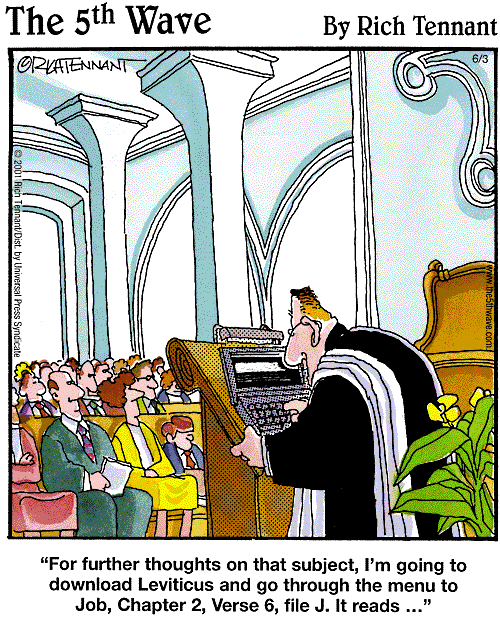 Answers from page 11. The Lord blew them away with a strong wind [Exodus 10:16-20]2. In Goshen, where the Israelites dwelled [Exodus 9:26]3. Aaron’s [Exodus 7:10-12]4. Fiery Serpents [Numbers 21:5-9] SeptemberCommunionCleaning24K. FullerPlease Be ConsiderateOct 1EsqueClean the area around your seat